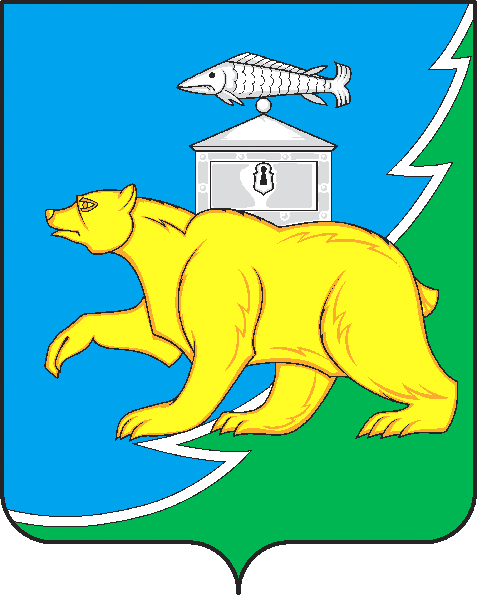 Российская ФедерацияСовет депутатов Шемахинского сельского поселенияНязепетровского муниципального районаЧелябинской областиРЕШЕНИЕот   18 мая  2023 г. № 110с. ШемахаО протесте прокуратуры Нязепетровского района на Положение  о комиссии  Совета депутатов по контролю достоверности сведений о доходах,об имуществе и обязательствах имущественного характера, представляемых депутатами Совета депутатов Шемахинского сельского поселения Нязепетровского муниципального района в решении Совета депутатов  от 17.02.2017 года  № 67	В соответствии с Федеральным законом от 25 декабря 2008 г. № 273-ФЗ "О противодействии коррупции", рассмотрев  протест прокуратуры Нязепетровского района  № 36-2023 от 31.03.2023 года на Положение «О комиссии  Совета депутатов по контролю достоверности сведений о доходах, об имуществе и обязательствах имущественного характера, представляемых депутатами Совета депутатов Шемахинского сельского поселения Нязепетровского муниципального района» в решении  от  17.02.2017 года  № 67, на основании Устава  Шемахинского сельского поселения, Совет депутатов Шемахинского сельского поселения  РЕШАЕТ:      	1.    Протест прокуратуры Нязепетровского района удовлетворить.           2.    Внести в Положение  «О комиссии  Совета депутатов по контролю достоверности сведений о доходах, об имуществе и обязательствах имущественного характера, представляемых депутатами Совета депутатов Шемахинского сельского поселения Нязепетровского муниципального района» в решении  от  17.02.2017 года  № 67, следующие изменения:	1) дополнить пунктом 2.1.  следующего содержания: «2.1. Проверка достоверности и полноты сведений о доходах, расходах, об имуществе и обязательствах имущественного характера, представляемых в соответствии с частью 4.2  статьи 12.1. Федерального закона от 25 декабря 2008 г. № 273-ФЗ "О противодействии коррупции" (ред. 06.02.2023 г.), осуществляется по решению высшего должностного лица субъекта Российской Федерации (руководителя высшего исполнительного органа государственной власти субъекта Российской Федерации) в порядке, установленном законом субъекта Российской Федерации.»	3. Утвердить состав комиссии по контролю  достоверности сведений о доходах, об имуществе и обязательствах имущественного характера, представляемых депутатами Совета  депутатов Шемахинского  сельского поселения Нязепетровского муниципального района (приложение). Считать утратившим силу приложение № 2 в решении  Совета депутатов Шемахинского сельского поселения от  17.02.2017 года  № 67.	4. Настоящее решение вступает в силу со дня принятия.                                                                                                                                                                   	5. Решение  подлежит обнародованию путем размещения на  официальных информационных стендах  Шемахинского сельского поселения на официальном сайте Нязепетровского муниципального района (https//nzpr.ru/администрация/документы/ НПА Шемахинское сельское поселение, регистрация в качестве сетевого издания: Эл № ФС77-81111 от 17.05.2021 г.).                 6.   Контроль исполнения решения возложить на постоянную комиссию Совета депутатов по мандатам и местному самоуправлению  (Чернышова С.К.)Глава Шемахинского сельского поселения                                		                Ю.В. Мякишев         Председатель Совета депутатов Шемахинского сельского поселения             			     		    А. В. Пахолкин Приложение  к решению  Совета  депутатов Шемахинского сельского поселения от 18 мая  2023 г. № 110Состав комиссии по контролю  достоверности сведений о доходах, об имуществе и обязательствах имущественного характера, представляемых депутатами Совета  депутатов Шемахинского сельского поселения  Нязепетровского муниципального района Челябинской областиПахолкин А.В. -  депутат по избирательному округу № 1, председатель Совета депутатов – председатель комиссии;Хабибуллина З.Ф.  -   депутат по избирательному округу № 6 – заместитель председателя комиссии;Члены комиссии:Чернышова С.К. -  депутат по избирательному округу № 5;Мухарамов В.К. -   депутат по избирательному округу № 8;Аксёнова З.К. -  депутат по избирательному округу № 10.